                          FICHE DE PRET A DOMICILE                             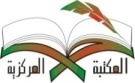 ……………………………………………………………………………………………………………….......................................................................................................................................................................................................................................................................……………………………………………………………………………………………………………….......................................................................................................................................................................................................................................................................COTE N° 1:Auteur :Titre :………………………………………………………………………………………………………………....................................................................................................................................................................................................................................................................COTE N° 2:Auteur :Titre :……………………………………………………………………………………………………………….......................................................................................................................................................................................................................................................................COTE N° 3:Auteur :Titre :……………………………………………………………………………………………………………….......................................................................................................................................................................................................................................................................COTE N° 4:Auteur :Titre :……………………………………………………………………………………………………………….......................................................................................................................................................................................................................................................................Date de Prêt : A Rendre le :Numéro de Carte : Numéro de Carte : Nom :                                                                                                                       Prénom :                                                                                                              اللقب:الاسم: